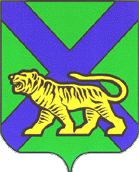 Уважаемые руководители!Министерство образования Приморского края направляет информацию Федеральной службы по надзору в сфере образования.Пунктом 12 Порядка проведения государственной итоговой аттестации по образовательным программам среднего общего образования, утвержденного приказом Министерства просвещения Российской Федерации и Федеральной службы по надзору в сфере образования и науки от 04.04.2023 № 233/552 (зарегистрирован Министерством юстиции Российской Федерации 15.05.2023, регистрационный № 73314) (далее – Порядок), определено, что лица, указанные в пункте 7 Порядка, до 1 февраля включительно подают заявления с указанием выбранных учебных предметов, уровня единого государственного экзамена (далее – ЕГЭ) по математике (базовый или профильный), форм (формы) государственной итоговой аттестации по образовательным программам среднего общего образования (для лиц, указанных в подпункте 2 пункта 7 Порядка), а также сроков участия в экзаменах (далее – заявления об участии в экзаменах).Пунктом 15 Порядка определено, что лица, указанные в пункте 14 Порядка (далее – участники ЕГЭ), подают до 1 февраля включительно заявления с указанием выбранных учебных предметов и сроков участия в ЕГЭ (далее – заявления об участии в ЕГЭ).Согласно пунктам 13 и 16 Порядка лица, указанные в пункте 7 Порядка, участники ЕГЭ (далее вместе – участники экзаменов) вправе изменить (дополнить) перечень указанных в заявлениях об участии в экзаменах (заявления об участии в ЕГЭ – для участников ЕГЭ) учебных предметов при наличии у них уважительных причин (болезни или иных обстоятельств), подтвержденных документально.В указанных случаях участники экзаменов подают в государственную экзаменационную комиссию субъекта Российской Федерации (далее – ГЭК) соответствующие заявления с указанием измененного (дополненного) перечня учебных предметов, по которым они планируют сдавать экзамены, а также документы, подтверждающие уважительность причин изменения (дополнения) перечня учебных предметов. Указанные заявления подаются не позднее чем за две недели до начала соответствующего экзамена.В соответствии с письмом Первого заместителя Министра просвещения Российской Федерации Бугаева А.В. в настоящее время проводится системная работа по развитию инженерного образования с целью повышения качества естественно-научного и физико-математического образования, соответствующего приоритетам научно-технологического развития Российской Федерации и плану мероприятий по реализации Стратегии научно-технологического развития Российской Федерации.Распоряжением Министерства науки и высшего образования Российской Федерации и Министра просвещения Российской Федерации от 26.04.2023 № 178-р/Р-92 утвержден Комплекс мер по развитию инженерного образования, который реализуется Министерством просвещения Российской Федерации совместно с Министерством науки и высшего образования Российской Федерации, с участием Института стратегии развития образования, Московского физико-технического института, субъектов Российской Федерации.Реализуемый комплекс мер показывает повышение популярности предметов физико-математического цикла у участников экзаменов. Популяризация этих учебных предметов и нацеленность экономики на технологический суверенитет может привести к осознанному изменению выпускниками своей образовательной траектории и как следствие необходимость изменения/дополнения перечня учебных предметов во втором полугодии 2023/2024 учебного года.В связи с вышеизложенным, полагаем возможным в качестве уважительной причины учитывать данное обстоятельство при принятии ГЭК решения об изменении или дополнении перечня учебных предметов «Физика» и «Математика» профильного уровня.Технологически данная возможность будет обеспечена.Обращаем внимание, что в соответствии с пунктом 13 Порядка лица, указанные в пункте 7 Порядка, вправе изменить указанный в заявлениях об участии в экзаменах уровень ЕГЭ по математике. В этом случае указанные лица подают в ГЭК соответствующие заявления с указанием измененного уровня ЕГЭ по математике. Отмечаем, что в случае изменения указанными лицами уровня ЕГЭ по математике наличие уважительных причин (болезни или иных обстоятельств), подтвержденных документально, не требуется.Шлык Регина Константиновна8(423)240-28-69МИНИСТЕРСТВООБРАЗОВАНИЯПРИМОРСКОГО КРАЯул. Светланская, 22, г. Владивосток, 690110Телефон: (423) 240-28-04E-mail: minobrpk@primorsky.ruМИНИСТЕРСТВООБРАЗОВАНИЯПРИМОРСКОГО КРАЯул. Светланская, 22, г. Владивосток, 690110Телефон: (423) 240-28-04E-mail: minobrpk@primorsky.ruМИНИСТЕРСТВООБРАЗОВАНИЯПРИМОРСКОГО КРАЯул. Светланская, 22, г. Владивосток, 690110Телефон: (423) 240-28-04E-mail: minobrpk@primorsky.ruМИНИСТЕРСТВООБРАЗОВАНИЯПРИМОРСКОГО КРАЯул. Светланская, 22, г. Владивосток, 690110Телефон: (423) 240-28-04E-mail: minobrpk@primorsky.ruМИНИСТЕРСТВООБРАЗОВАНИЯПРИМОРСКОГО КРАЯул. Светланская, 22, г. Владивосток, 690110Телефон: (423) 240-28-04E-mail: minobrpk@primorsky.ruРуководителям муниципальных органов управления образованием №Руководителям муниципальных органов управления образованием На №На №отРуководителям муниципальных органов управления образованием Руководителям муниципальных органов управления образованием Заместитель министраобразования Приморского краяА.Ю. Меховская